      JOUR 499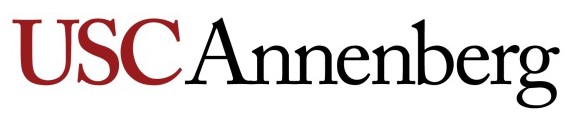 The Athlete, Sports Media and Popular Culture 4 UnitsSpring 2018 – Mondays – 6:30-9:50 p.m. Section: 21316Location: ANN L115Instructors: Jeff Fellenzer, Joe Saltzman Office: ASC 102B						   Contact Info:Home: Saltzman (310.377.8883) Cell:  Saltzman (310.663.1390)             Fellenzer (310.259.5333)   Office Hours: By appointmentCourse DescriptionSports in America is not only big business, it also has deep cultural significance and relevance to our citizens, conveying many of the ideals concerning the public’s perception of competition, hard work and adversity. It touches on profound social issues of race, class and gender. For example, the integration of African‐American athletes into major sports such as baseball, basketball, football and track and field preceded integration of people of color in all other aspects of society. Studying race, class and gender in sports offers a unique historical perspective on the acceptance of integration in our society. The athletes who integrated sports showed how integration could be beneficial to a skeptical world beyond sports. They made integration acceptable and doable and gave us a precedent that would be followed again and again--in the workplace, in the social order, at home and in public places.How are athletes and sports media portrayed in the movies and television, and what effect does this have on our perception of athletes and the news media?The image of the athlete in films and television has changed dramatically in the last 25 years. With rare exceptions, films and TV shows usually glorified the athletes presenting them as larger-than-life images. Today there is a much greater emphasis on authenticity and telling the true story. The public demands nothing less.Athletes and the men and women who cover them in the news media are important. The reason? We live in an era where sports is a $400-billion industry, where athletes have become billion-dollar mini-corporations and brand names. The most-watched program in TV history is the Super Bowl. The highest -rated TV shows each fall typically are  NFL games: live sports and award shows. Sports is flourishing in America, and the images of athletes in films and television reflect this. The athlete is one of the few heroes left intact in American culture.We will look at the image of the athlete and the sports media by focusing on certain specific themes and reflections. We will see how films and TV programs glorify the athlete, then relish chronicling their downfall. We’ll see images of athletes overcoming adversity, heroic images, memorable tearjerkers and realistic images devoid of any mythology that have become part of our culture. We’ll look at films and TV programs that commemorate female athletes, as well as those that take the image of the athlete and turn it upside down in parodies that have fun with the images we have come to adore about sports, athletes and the sports media.Overall Learning Objectives and AssessmentBy analyzing all of the varied images of the athlete and sports media in popular culture, we will have a better understanding of America’s love-hate relationship with sports – the people in it and the people who cover it. Students will see up close and personal how athletes have set key examples when it comes to exploring America’s conception of competition, hard work, adversity, race, class and gender. The recent history of the integration of people of color and gays into the mainstream of competitive sports has had a profound effect on this country’s perception of who and what we are…and should be. By using the prism of athletes in popular culture to look at society as a whole, we will better understand the historical and present-day context of key social issues in America society.Since sports is such an integral and powerful part of the American culture, analyzing athletes and the sports media will give us insight into who our heroes and villains are and why they have such a strong hold on the American psyche.Students will learn how to analyze these images and get a better sense of why so many Americans love sports and their athletes so much, and how the sports media creates an environment in which athletes are both loved and admired or hated and scorned.  Scholars have often contended that you can judge a society by who it selects as its heroes and villains, and looking at the images of athletes and sports media is one prism that will help students get a better grasp on who and what we are as a people and a nation, and what this means for our future.Description of AssignmentsA research paper that analyzes the athlete and the sports media in one specific film, television program or novel.A midterm and a final exam.GradingBreakdown of GradeGrading ScaleGrading Standards“A” – The paper and examinations that do 90% of what is expected. The writing is clear and lucid, all your conclusions and opinions are carefully referenced, and the paper/examination shows a keen understanding of the subject and critical thinking.“B” – an examination and paper that does 80% of what is expected. The writing is serviceable, the majority of your conclusions and opinions are referenced, and the paper/examination shows a good understanding of class content.“C” – an examination and paper that does 70% of what is expected. The writing is passable, but few of your conclusions and opinions are referenced. The paper/examination shows an adequate understanding of class content.“D” – an examination and paper that does 60% of what is expected. The writing is barely passable. The paper is filled with unreferenced conclusions and opinions. The paper/examination shows a minimal and unacceptable understanding of class content.“F” – an examination and paper fails to meet the major criteria of the assignment, is late, has numerous errors, no references and little understanding of class content or both. The following are some other circumstances that would warrant a grade of “F” and potential USC/Annenberg disciplinary action:
Fabricating a story or making up quotes or information.Plagiarizing a script/article, part of a script/article or information from any sourceMissing a deadline.Assignment Submission PolicyAll assignments are due on the dates specified. Lacking prior discussion and agreement with the instructor, late assignments will automatically be marked down.Required Readings and Supplementary MaterialsFreedman, Russell, Babe Didrikson Zaharias: The Making of a ChampionFountain, Charles, The Betrayal: The 1919 World Series and the Birth of Modern BaseballLa Motta, Jake, Joseph Carter, Peter Savage, Nick Tosches (Introduction), Raging Bull: My StoryLeerhsen, Charles, Ty Cobb: A Terrible BeautyRampersad, Arnold, Jackie Robinson: A BiographySayers, Gale, Al Silverman, I Am Third: The Inspiration for Brian's Song: Third Edition Toobin, Jeffrey, The Run of His Life: The People v. O.J. SimpsonLaptop PolicyAll undergraduate and graduate Annenberg majors and minors are required to have a PC or Apple laptop that can be used in Annenberg classes. Please refer to the Annenberg Virtual Commons for more information. To connect to USC’s Secure Wireless network, please visit USC’s Information Technology Services website.Add/Drop Dates for Session 001 (15 weeks: 1/8/18 – 4/27/18) Friday, January 26: Last day to register and add classes for Session 001Friday, January 26: Last day to drop a class without a mark of “W,” except for Monday-only classes, and receive a refund for Session 001Tuesday, January 30: last day to drop a Monday-only class without a mark of “W” and receive a refund for Session 001Friday, February 23: Last day to drop a course without a mark of “W” on the transcript.  [Please drop any course by the end of week three (or the week three equivalent for short sessions) to avoid tuition charges.]Friday, April 6: Last day to drop a class with a mark of “W” for Session 001Course Schedule: A Weekly BreakdownImportant note to students: Be advised that this syllabus is subject to change based on the progress of the class, news events and/or guest speaker availability.RESEARCH PAPERFilm-TV Program Assignment: January 22, 2018Paper Due: April 2, 2018The paper assignment is a review of a film or TV program of you own choosing that must be approved by the instructors.  Below is a list of about 300 films and TV programs already approved. Each student must pick a different film or TV program. Approval will be given on a first come, first served basis. The review must include the following:	*A summary of the image of the athlete as depicted in the film or TV program	*A summary of the sports media as depicted in the film or TV program,	*Pros and cons of the image of the athlete as depicted in the film or TV program	*Pros and cons of the image of the sports media as depicted in the film or TV program	*How this film or TV program fits into the other films and TV programs seen in class up to March 26, 2018. Similarities and differences. Length:  Not less than five pages, no more than 10 pages.Please feel free to e-mail Joe Saltzman (saltzman@usc.edu) if you have any questions about the assignment.List of Approved Films and Television Miniseries, Series and DocumentariesPolicies and Procedures Additional PoliciesStudents are expected to check their emails and Blackboard for class information and updates.InternshipsThe value of professional internships as part of the overall educational experience of our students has long been recognized by the School of Journalism. Accordingly, while internships are not required for successful completion   of this course, any student enrolled in this course that undertakes and completes an approved, non-­‐paid internship during this semester shall earn academic extra credit herein of an amount equal to 1 percent of the total available semester points for this course. To receive instructor approval, a student must request an internship letter from the Annenberg Career Development Office and bring it to the instructor to sign by the end of the third week of classes. The student must submit the signed letter to the media organization, along with the evaluation form provided by the Career Development Office. The form should be filled out by the intern supervisor and returned   to the instructor at the end of the semester. No credit will be given if an evaluation form is not turned into the instructor by the last day of class. Note: The internship must by unpaid and can only be applied to one journalism class.Statement on Academic Conduct and Support Systemsa. Academic ConductPlagiarism Presenting someone else’s ideas as your own, either verbatim or recast in your own words - is a serious academic offense with serious consequences. Please familiarize yourself with the discussion of plagiarism in SCampus in Section 11, Behavior Violating University Standards (https://policy.usc.edu/scampus-part-b/). Other forms of academic dishonesty are equally unacceptable. See additional information in SCampus and university policies on scientific misconduct (http://policy.usc.edu/scientific-misconduct/). USC School of Journalism Policy on Academic Integrity The following is the USC Annenberg School of Journalism’s policy on academic integrity and repeated in the syllabus for every course in the school:“Since its founding, the USC School of Journalism has maintained a commitment to the highest standards of ethical conduct and academic excellence.  Any student found plagiarizing, fabricating, cheating on examinations, and/or purchasing papers or other assignments faces sanctions ranging from an ‘F’ on the assignment to dismissal from the School of Journalism. All academic integrity violations will be reported to the office of Student Judicial Affairs & Community Standards (SJACS), as per university policy, as well as journalism school administrators.” In addition, it is assumed that the work you submit for this course is work you have produced entirely by yourself, and has not been previously produced by you for submission in another course or Learning Lab, without approval of the instructor. b. Support SystemsStudent Counseling Services (SCS) – (213) 740-7711 – 24/7 on callFree and confidential mental health treatment for students, including short-term psychotherapy, group counseling, stress fitness workshops, and crisis intervention. engemannshc.usc.edu/counselingNational Suicide Prevention Lifeline – 1 (800) 273-8255Provides free and confidential emotional support to people in suicidal crisis or emotional distress 24 hours a day, 7 days a week. www.suicidepreventionlifeline.orgRelationship and Sexual Violence Prevention Services (RSVP) – (213) 740-4900 – 24/7 on callFree and confidential therapy services, workshops, and training for situations related to gender-based harm. engemannshc.usc.edu/rsvpSexual Assault Resource CenterFor more information about how to get help or help a survivor, rights, reporting options, and additional resources, visit the website: sarc.usc.eduOffice of Equity and Diversity (OED)/Title IX Compliance – (213) 740-5086Works with faculty, staff, visitors, applicants, and students around issues of protected class. equity.usc.edu Bias Assessment Response and SupportIncidents of bias, hate crimes and microaggressions need to be reported allowing for appropriate investigation and response. studentaffairs.usc.edu/bias-assessment-response-supportThe Office of Disability Services and Programs Provides certification for students with disabilities and helps arrange relevant accommodations. dsp.usc.eduStudent Support and Advocacy – (213) 821-4710Assists students and families in resolving complex issues adversely affecting their success as a student EX: personal, financial, and academic. studentaffairs.usc.edu/ssaDiversity at USC Information on events, programs and training, the Diversity Task Force (including representatives for each school), chronology, participation, and various resources for students. diversity.usc.eduUSC Emergency InformationProvides safety and other updates, including ways in which instruction will be continued if an officially declared emergency makes travel to campus infeasible. emergency.usc.eduUSC Department of Public Safety – UPC: (213) 740-4321 – HSC: (323) 442-1000 – 24-hour emergency or to report a crime. Provides overall safety to USC community. dps.usc.eduAbout Your InstructorsJeff Fellenzer has more than three decades of experience in sports media, sports management and education,       and as an entrepreneur. He is a senior lecturer and full-time professor at the University of Southern California's   Annenberg School for Communication and Journalism, teaching “Sports, Business, Media” and “Sports and Media   Technology.” In a 2012 survey of students, his “Sports, Business, Media” class was voted the No. 4 most popular   class at USC. In April 2014, Fellenzer was featured in Annenberg TV News’ series on “USC’s Most Inspirational   Professors.”   Fellenzer, one of 43 Heisman Trophy voters in California, is a frequent commentator on sports business issues,   having made live, in-studio appearances on the KTLA-TV News in Los Angeles. He was a featured interviewee for   ESPN’s “Trojan War” documentary. Fellenzer also has been interviewed for ESPN’s “Outside the Lines” series,   National Public Radio and KNX News Radio, and has been quoted in publications including Sports Illustrated, the   New York Times, L.A. Times, L.A. Daily News, Associated Press, Forbes.com and MSNBC.com.Joe Saltzman, professor of journalism and communication at USC Annenberg, has been a prolific print and electronic journalist for more than 50 years. He created the broadcasting sequence for the School of Journalism at the University of Southern California in 1974. He has taught for 48 years, is a tenured professor at USC and the winner of several teaching awards, including the Scripps-Howard National Journalism and Mass Communications Professor of the Year and the USC Associates Teaching Excellence Award. He is currently the Director of the Image of the Journalist in Popular Culture (IJPC), a project of the Norman Lear Center, USC Annenberg, and a former associate dean of the Annenberg School for Communication and Journalism.Before coming to USC, Saltzman was a senior writer-producer at CBS, Channel 2, in Los Angeles. His documentaries and news specials have won more than 50 awards including the Alfred I. duPont-Columbia University Award in Broadcast Journalism (broadcasting’s equivalent of the Pulitzer Prize), two Edward R. Murrow Awards for reporting, five Emmys and four Golden Mike awards. Saltzman is listed in Who’s Who in America, the International Who’s Who in Literature, Who’s Who in California, Who’s Who in the West, Who’s Who in Education and International Biography.AssignmentPoints% of GradeParticipation505Research Paper20020Midterm 35035Final Exam40040TOTAL1000100%950 to 1000: A770 to less than 800: C+600 to 6:30: D-900 to less than 950: A-730 to less than 770: CUnder 600: F870 to less than 900: B+700 to less than 730: C-830 to less than 870: B670 to 700: D+800 to less than 830: B-630 to 670: DTopics/Daily ActivitiesReadings and HomeworkDeliverable/Due DatesWeek 1 Date: 1/8Orientation. Introduction to the class.Technology to view videos at home.“Image of the Athlete in Films and Television” Summary Montage and Discussion.View: The Jackie Robinson Story 42Readings: Rampersad,  Arnold, Jackie Robinson: A Biography, Chapters 6,  8,  EpilogueAssignment:  Chose one film or TV program for paper. 1/15Martin Luther King’s Birthday – No ClassWeek 2Date: 1/22“The Integration of Baseball” The Jackie Robinson Story  (1950)42 (2013)“Treatment of African-American Athletes in Track-and-Field”View:Race – The Story of Jesse OwensOlympic Pride, American PrejudiceWeek 3 Date: 1/29“Treatment of African-American Athletes in Track-and-Field”Race – The Story of Jesse Owens (2016)Olympic Pride, American Prejudice (2016)View: O.J.: Made in AmericaReadings: Toobin, Jeffrey, The Run of His Life: The People v. O.J. Simpson, Prologue, Chapters 1, 7, 21. EpilogueWeek 4 Date: 2/5“The Downfall of an American Hero”O.J.: Made in America (2016)Black on Black Prologue(1968) View:The Babe Ruth Story  The BabeThe Pride of the YankeesReadings: Montville, Leigh, The Big Bam: The Life and Times of Babe Ruth.   Introduction, pp. 24-247, 251, 361-362Week 5 Date: 2/12The Glorification of the American Athlete on Film and Television”The Babe Ruth Story  (1948)  
The Babe (1992)The Pride of the Yankees (1942)“The Realistic Image of the Athlete: Part One”View: Eight Men Out ConcussionReadings: Fountain, Charles, The Betrayal: The 1919 World Series and the Birth of Modern Baseball. Chapters 6, 8, 9.2/19President’s Day – No ClassWeek 6Date: 2/26“The Realistic Image of the Athlete: Part One.”Eight Men Out (1988)Concussion (2015)“The Realistic Image of the Athlete: Part Two”View:Cobb Raging BullReadings: Leerhsen, Charles, Ty Cobb: A Terrible Beauty. Parts One and Two, Epilogue.La Motta, Jake, Joseph Carter, Peter Savage, Nick Tosches (Introduction), Raging Bull: My Story.  Introduction.Date: 3/5Midterm MidtermMidterm3/12Spring BreakSpring BreakSpring BreakWeek 7 Date: 3/19“The Realistic Image of the Athlete: Part Two” Cobb (1994)Raging Bull  (1980)“Athletes  Becoming Part of the American Popular Culture: Tearjerkers”View:Brian’s SongFear Strikes OutReadings: Sayers, Gale, Al Silverman, I Am Third: The Inspiration for Brian's Song: Third Edition. Part ThreePiersall, Jim, Al Hirshberg, Fear Strikes Out: The Jimmy Piersall Story, first and last chaptersWeek 8Date 3/26“Athletes  Becoming Part of the American Popular Culture: Tearjerkers”Brian’s Song (1971)Fear Strikes Out  (1957)“Cultural Icons: Part One”View:Bull Durham HoosiersWeek 9Date: 4/2“Cultural Icons: Part One”Bull Durham (1988)Hoosiers  (1986)Cultural Icons: Part Two” Rocky CreedResearch Paper DueWeek 10Date: 4/9Cultural Icons: Part Two”Rocky (1976)Creed (2015)“Women in Sports: Images of the Female Athlete”View:A League of Their Own Babe: The Babe    Didrikson StoryReadings: Freedman, Russell, Babe Didrikson Zaharias: The Making of a Champion. Chapters 1. 13.Week 11Date 4/16“Women in Sports: Images of the Female Athlete”A League of Their Own (1992)Babe: Babe: The Babe    Didrikson Story(1975)“Satire:  Having Fun With the Image of the Athlete”ViewMajor League Space JamWeek 12 Date: 4/23“Satire:  Having Fun With the Image of the Athlete”Major League (1989)Space Jam (1996)Preparation for final examinationLast Day of ClassFINAL EXAMDate: 5/7, 7-9 p.m.FINAL EXAMFINAL EXAMFINAL EXAM’51 Dons (2014)26 Years: The Dewey Bozella Story (2012)61* (2001)9.79” (2012)A Triumph of the Heart: The Ricky Bell Story (1991)Against the Tide (2013)Air Bud (1997)Ali (2001)Alibi Ike (1935)All the Right Moves (1983)Anchorman: The Legend of Ron Burgundy (2004)Angels in the Outfield (1951)Angels in the Outfield (1994)Any Given Sunday (1999)Are We Don’t Yet? (2007)Assault in the Ring (2008)At All Costs (2016)Bad Boys (2014)Balls of Fury (2007)Baseball (TV Documentary Series, Ken Burns – 1994)Battle of the Sexes (2017)Believeland (2016)Bend It Like Beckham (2002)Benji (2012)Bernie and Ernie (2013)Big Wednesday (1978)Big Shot (2013)Black Sunday (1977)Blades of Glory (2007)Bleed for This (2016)Bloodsport (1988)Blue Crush (2002)Bobby Deerfield (1977)Bobby Jones: Stroke of Genius (2004)Body and Soul (1981)Borg vs. McEnroe (2017)Branded (2013)Breaking Away (1979)Breaking the Surface: The Greg Louganis Story (1997)Brian and the Box (2014)Bring It On (2000)Broke (2012)Cars (2006)Cars 2 (2011)Cars 3 (2017)Carter High (2015)Catching Hell (2010)Catholics vs. Convicts (2015)Champions (1984)Champion (1949)Chariots of Fire (1981)Charismatic (2011)Chasing Tyson (2014)Cinderella Man (2005)City Dump: The Story of the 1951 CCNY Basketball Scandal (1998)Cliffhanger (1993)Consolation Marriage (1931)Cool Runnings (1993)Crazy Legs (1953)D2: The Mighty Ducks (1994)D3: The Mighty Ducks (`995Damn Yankees (1958)Dawn! (1979)Days of Thunder (1990)Death on the Diamond (1934)Dempsey (1983)Designing Woman (1957)Do You Believe in Miracles (2001)Doc and Darryl (2016)Dodgeball A True Underdog Story (2004)Don’t Look Back: The Story of Leroy “Satchel” Paige (1981)Down in the Valley (2015)Downhill Racer (1969)Draft Day (2014)Driven (2001)Eddie the Eagle (2016)Elway to Marino (2013)Endurance (1999)Everybody Loves Raymond (TV Series – 1996)Facing Ali (2009)Fear Strikes Out (1957)Fear Strikes Out (1957)Fernando Nation (2010)Fever Pitch (1985)Fever Pitch (2005)Field of Dreams (1989)For the Love of the Game (1999)Forgotten Miracle (2009)Four Days in October (2010)Four Falls of Buffalo (2015)Foxcatcher (2014)Free Spirits (2013)Friday Night Lights (2004)Friday Night Lights (TV Series – 2006-2011)Funny Farm (1988)Gallipoli (1981)Game of Change (2008)Gentleman Jim (1942)Gentleman Joe Palooka (1946)Ghosts of Old Miss (2012)Gibsonburg (2013)Girlfight (2000)Gleason (2016)Glory Road (2005)Go, Man, Go! (1954)Golden Gloves (1940)Good Sports (TV Series – 1991)Goon (2011)Grand Prix (1966)Greater (2016)Guru of Go (2010)Hands of Stone (2016)Happy Gilmore (1996)Happy Valley (2014)Hawaiian: Legend of Eddie Aikau (2013)Heart Like a Wheel (1983)Heaven Can Wait (1978)Her Life as Man (1984)Hershel (2011)High School Musical 2006)Hildago (2004)Hitler’s Pawn – The Margaret Lambert Story (2004)Hot News (1953)Hurricane Season (2009) Hustle (2004)I Am Ali (2014)I Hate Christian Laettner (2015)I, Tonya (2017)Ice Castles (1978)Into the Wind (2010) Into Thin Air: Death on Everest (1997)Invictus (2009) Invincible (2006)Iron Man (1951)Iron Will (1994)It Happened in Flatbush (1942)It’s Good to Be Alive: The Roy Campanella Story (1974)Jerry Maguire (1994)Jim Thrope – All-American (1951)Joe Louis: American Hero…Betrayed (2008)Joe Palooka, Champ (1946)Joe Palooka in Humphrey Takes a Chance (1950)Joe Palooka in the Big Fight (1949)Joe Palooka in the Counterpunch (1949)Joe Palooka in the Knockout (1947)Jordan Rides the Bus (2010)June 17th, 1994 (2010)Just for Kicks (2003)K2 (1991)Kansas City Bombers (1972)Kicking & Screaming (2005)Kid Galahad (1937)Killer McCoy (1947)King of the Gamblers (1947)King of the World (2000)Kingdom (TV Series 2014-)Kingpin (1996)King’s Ransom (2009)Knockout (1941)Kobe Doin’ Work (2009)Knute Rockne All American (1940)Le Mans (1971)Leaf (2008)League of Denial (2013)Leather Pushers (1940)Legend: The Ben Hogan Story (2016)Let Them Wear Towels (2013)Little Big Men (2010)Little Fauss and Big Halsy (1970)Little Giants (1994)Lou Grant: Sports (1978)Love Monkey (TV Series – 2006)Manny (2014)Marion Jones: Press Pause (2010)Matilda (1978)Matlock: The Fighter (TV Episode – 1990)Maurice Richard (2005)Maurie (1973)Max Schmeling (2010)McFarland, USA (2015)Michael Jordan: An American Hero (1998)Mighty Ducks (1996-1997 TV Series)Million Dollar Baby (2004)Miracle (2004)Miracle on Ice (1981)Mohammad Ali’s Greatest Fight (2013)Monday Night Mayhem (2002)Moneyball (2011)More than a Game (2009)Mr. Baseball (1992)Mr. Hockey: The Gordie Howe Story (2013)Muhammad and Larry (2009) Munich (2005)My All American (2015)My Boys (TV Series – 2006)Mystery, Alaska (1999)Nacho Libre (2006)No Mas (2013)North Dallas Forty (1979)Nowitzki: The Perfect Shot (2014)Of Miracles and Men (2015)On Any Sunday (1971)Once Brothers (2010)One & Done (2016)One and Not Done (2016)One Day in September (1999)One Heart (2017)One in a Million: The Ron LeFlore Story (1978)One Night in Vegas (2010)One on One (1977)One Tree Hill (TV Series – 2009)Pacquiao: The Movie (2006)Palooka (1934)Paper Lion (1968)Pat XO (2013)Pele: Birth of a Legend (2016)Personal Best (1982)Phantom Punch (2009) Phi Slama Jama (2016)Pitch (TV Series, 2016)Playing for the Mob (2014)Pony Excess (2011)Prefontaine (1997)Pumping Iron (1977)Queen of Katwe (2016)Rand University (2014)Real Steel (2011)Rebound: The Legend of Earl “The Goat” Manigault (1996)Red Dirt Rising (2011)Remember the Titans (2000)Renee (2011)Requiem for a Heavyweight (1962)Requiem for the Big East (2014)Resurrecting the Champ (2007)Riding Giants (2004)Right Cross (1950)Rise and Walk: The Dennis Byrd Story (1994)Roar of the Crowd (1953)Rocky Balboa (2006)Rocky II (1979)Rocky III (1982)Rocky IV (1985)Rocky Marciano (1999)Rocky V (1990)Roll Tide/War Eagle (2011)Rookie of the Year (1955)Rudy (1993)Run for Your Life (2008)Run Ricky Run (2010)Runner (2013)Running Brave (1983)Saturday’s Hero (1951)Saturday’s Heroes (1937)Schooled: The Price of College Sports (2013)Seabiscuit (2003)Searching for Bobby Fischer (1993)Season of a Lifetime (2012)Semi-Pro (2008)Semi-Tough (1977)Shattered Glory: The Tonya Harding and Nancy Kerrigan Story (1994)She’s the Man (2006)Silly Little Game (2010)Slap Shot (1977)Slap Shot 2: Breaking the Ice (2002)Slaying the Badger (2014)Sole Man (2015)Somebody Up There Likes Me (1956)Something for Joey (1977)Soul Surfer (2011)Southpaw (2015)Speed Racer (2008)Speedway (1968)Sports Night (TV Series – 1998)Stealing Home (1988)Sugar (2008)Survive and Advance (2013)Swoopes (2013)Tall Story (1960)Talladega Nights: The Ballad of Ricky Bobby (2006)The ’85 Bears (2015)The 16th Man (2010)The 5th Quarter (2011)The Announcement (2012)The Armstrong Lie (2013)The Basketball Fix (1951)The Benchwarmers (2006)The Bingo Long Traveling All-Stars & Motor Kings (1976)The Birth of Big Air (2010)The Bleeder (2016)The Blind Side (2009)The Book of Manning (2013)The Bronx is Burning (TV Series – 2007)The Color of Money (1986)The Crowd Roars (1938)The Curse of the Bambino (2003)The Diplomat (2013)The Eagle Huntress (2016)The Endless Summer (1966)The Endless Summer II (1994)The Express: The Ernie Davis Story (2008)The Fab Five (2010)The Fighter (2010)Follow the Sun (1851(The Game (TV Series – 2006)The Game of Their Lives (aka Miracle Match) (2005)The Gospel According to Mac (2015)The Great White Hope (1970)The Harder They Fall (1956)The House of Steinbrenner (2010)The Hurricane (1999)The Hustler (1961)The Jericho Mile (1979)The Joe Louis Story (1953)The Joe Palooka Story (TV Series – 1954)The Kick (2014)The Kid From Brooklyn (1946)The Kid From Left Field (1953)The Kid From Left Field (1979)The Legend of Bagger Vance (2000)The Loneliness of the Long Distance Runner (1962)The Long Run (2000)The Lords of Dogtown (2006)The Lovebug (1968)The Man From Left Field (1993)The Marinovich Project (2011)The Mighty Ducks (1992)The Mighty Macs (2009)The Natural (1984)The Odd Couple (1968)The One and Only (1978)The Other Side of the Mountain (1975)The Other side of the Mountain, Part II (1978)The Personality Kid (1934)The Pink Panther (2006)The Pistol: The Birth of a Legend (1991)The Price of Gold (2013)The Pride of St. Louis (1952)The Pride of the Yankees (1942)The Program (2015)The Real Rocky (2011)The Replacements (2000)The Rookie (2002)The Scout (1994)The Slap Maxwell Story (TV Series – 1987)The Sport Parade (1932)The Stratton Story (1949)The Trials of Mohammad Ali (2013)The U Part 2 (2014)The Waterboy (1996)The Winning Team (1952)The World’s Greatest Athlete (1973)There’s No Place Like Home (2012)This Is What They Want (2013)This Magic Moment (2016)To Please a Lady (1950)Top Spin (2014)Touchback (2012)Trainwreck (2015)Trojan War (2015)Trouble With the Curve (2012)Tuesdays with Morrie (1999)Tyson (1995)Undefeated (2011)Unforgivable Blackness: The Rise and Fall of Jack Johnson (2005)Unguarded (2011)Unmatched (2010)Varsity Blues (1999)Venus and Serena (2013)Venus Vs (2013)Victor (2008)Vision Quest (1986)We Are Marshall (2006)Weekend of a Champion (1971)When Billie Beat Bobby (2001)When the Game Stands Tall (2014)When the Garden was Eden (2014)Whip It (2009)White, Blue and White (2014)White Men Can’t Jump (1992)Win, Win (2011)Wind (1992)Winning (1969)Winning Time: Reggie Miller vs. the New York Knicks (2010)Without Bias (2010)Without Limits (1998)Woman of the Year (1942)Woman-Wise (1937)Woodlawn (2015)You Don’t Know Bo (2012)Youngstown Boys (2013)